.No restarts, no tags!!!(S1) STEPS, POINT & LOOK R, LOCK STEP, STEP, POINT & LOOK R, LOCK STEP(S2) 1/4 PIVOT TURN, CROSS SHUFFLE, SIDE, BEHIND, ROCK & CROSS(S3) DIAG. TOE STRUT, LOCK STEP, DIAG. TOE STRUT, STEP, LOCK(S4) 1/4 PIVOT TURN 2X, SKATE 4X(S5) HIPBUMPS UP DOWN(S6) ROCK STEP, 1/2 TRIPLE TURN, ROCK STEP, LOCK STEP(S7) *STEP & TOUCH, HOLD X2, STEP & TOUCH 4X  (*or replace them by Batucada's)(S8) TOGETHER, VINE 1/4 TURN RIGHT, BIG SIDE STEP, TOGETHER, KNEE POP 2XHave fun!!!!Info: conny_van_dongen@hotmail.comCry To Me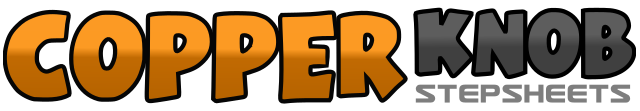 .......Count:64Wall:2Level:Improver Cha Cha.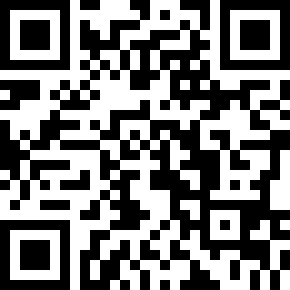 Choreographer:Conny van Dongen (NL) - September 2020Conny van Dongen (NL) - September 2020Conny van Dongen (NL) - September 2020Conny van Dongen (NL) - September 2020Conny van Dongen (NL) - September 2020.Music:Cry to Me - Solomon BurkeCry to Me - Solomon BurkeCry to Me - Solomon BurkeCry to Me - Solomon BurkeCry to Me - Solomon Burke........1-3RF   step forward, LF step forward, RF point right & look R4&5RF   step forward, LF cross behind, RF step forward6-7LF   step forward, RF point right & look R8&1RF   step forward, LF cross behind, RF step forward2-3LF   step forward, 1/4 turn R4&5LF   cross, RF together, LF cross6-7RF   side step, LF cross behind8&1RF   side step, LF replace weight, RF cross2-3LF    step diag. L forward on toes, LF put heel down (1.30)4&5RF   step forward, LF cross behind, RF step forward (3.00)6-7LF   step diag. L forward on toes, LF put heel down (1.30)8&RF   step forward, LF cross behind (3.00)1-2RF   step forward, 1/4 turn L3-4RF   step forward, 1/4 turn L5-8skate R-L-R-L1-4RF   touch forward and bump R-hip up-down-up-down (place weight)5-8LF    touch forward and bump L-hip up-down-up-down (place weight)1-2RF   step forward, LF replace weight3&4RF   1/4 turn R & side step, LF together, RF 1/4 turn R & step forward5-6LF   step forward, RF replace weight7&8LF   step back, RF cross in front, LF step back&1-2RF   step back, LF touch toe forward (bended knee), hold&3-4LF   step back, RF touch toe forward (bended knee), hold&5&6RF   step back, LF touch toe forward (bended knee) , LF step back, RF touch toe forward (bended knee)&7&8repeat count &5&6&1-4RF   together, LF cross, RF side step, LF behind, RF 1/4 turn R step forward5-8LF    big step L, RF together, LF knee pop, RF knee pop